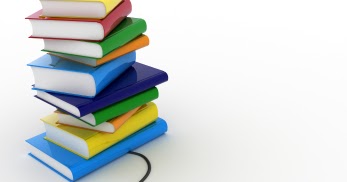 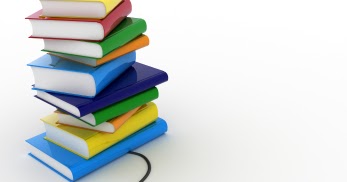 PODRĘCZNIKI SZKOLNE2023/2024PODRĘCZNIKII MATERIAŁY ĆWICZENIOWE,KTÓRE ZAPEWNIA SZKOŁAW RAMACH DOTACJI CELOWEJKLASA Ipakiet "Nowy Elementarz Odkrywców NEON 1 EDYCJA 2023-2025" – podręczniki zintegrowane: j. polski cz. 1 – 4; matematyka cz. 1 - 2 + zestaw ćwiczeń z muzyką, informatyką, kaligrafią + wyprawka.JĘZYK ANGIELSKI: "BUGS TEAM 1" – podręcznik i zeszyt ćwiczeń (nowe wydanie), Wyd. MacMillan EducationKLASA IIpakiet „Elementarz odkrywców kl. 2 NOWA EDYCJA 2021-2023" – podręcznikizintegrowane: j. polski cz. 1 - 4, matematyka cz. 1 - 2 + zestaw ćwiczeń z muzyką i informatyką.JĘZYK ANGIELSKI: "BUGS TEAM 2" – podręcznik i zeszyt ćwiczeń, Wyd. MacMillan EducationKLASA IIIpakiet "Elementarz odkrywców. Klasa 3 NOWA EDYCJA 2022-2024" – podręczniki zintegrowane cz. 1 - 4, matematyka cz. 1 - 2 + zestaw ćwiczeń z muzyką, informatyką.JĘZYK ANGIELSKI: "BUGS TEAM 3" – podręcznik i zeszyt ćwiczeń, Wyd. MacMillan EducationKLASA IVJĘZYK POLSKI: "Zamieńmy słowo" Język polski kl. 4. Podręcznik + zestaw ćwiczeń, Wyd. WSiPMATEMATYKA: "MATEMATYKA Z PLUSEM 4". Podręcznik + zestaw ćwiczeń wersja C, Wyd. GWOHISTORIA: "Wczoraj i dziś. NEON KL. 4". Podręcznik + zestaw ćwiczeń NOWA EDYCJA 2023-2025, Wyd. NOWA ERAPRZYRODA: "TAJEMNICE PRZYRODY NEON KL. 4" NOWA EDYCJA 2023-2025, Wyd. NOWA ERAINFORMATYKA: "LUBIĘ TO! NEON KL. 4" NOWA EDYCJA 2023-2025", Wyd. NOWA ERA (podręczniki do użytku uczniów w pracowni)TECHNIKA: "JAK TO DZIAŁA? NEON KL. 4" NOWA EDYCJA 2023-2025, Wyd. NOWA ERAJĘZYK ANGIELSKI: "BRAINY kl. 4", Nick Beare – Książka dla ucznia + zeszyt ćwiczeń, Wyd. MacMillan EducationPLASTYKA: "PLASTYKA 4", Wyd. WSiPMUZYKA: "MUZYKA. KLUCZ DO MUZYKI 4", Wyd. WSiPKLASA V JĘZYK POLSKI: "JUTRO PÓJDĘ W ŚWIAT 5". Podręcznik + zestaw ćwiczeń, Wyd. WSiPMATEMATYKA: "MATEMATYKA Z PLUSEM 5". Podręcznik + zestaw ćwiczeń wersja C, Wyd. GWOHISTORIA: "Wczoraj i dziś 5", Wyd. NOWA ERABIOLOGIA: "PULS ŻYCIA 5", Wyd. NOWA ERAGEOGRAFIA: "PLANETA NOWA 5". Podręcznik + zestaw ćwiczeń, Wyd. NOWA ERAINFORMATYKA: "LUBIĘ TO! 5", Wyd. NOWA ERA (podręczniki do użytku uczniów w pracowni)TECHNIKA: "JAK TO DZIAŁA? 5", Wyd. NOWA ERAJĘZYK ANGIELSKI: "BRAINY kl. 5" - Książka dla ucznia + zeszyt ćwiczeń. Wyd. MacMillan EducationPLASTYKA: "PLASTYKA 5", Wyd. WSiPMUZYKA: "MUZYKA. KLUCZ DO MUZYKI 5", Wyd. WSiPKLASA VIJĘZYK POLSKI: "JUTRO PÓJDĘ W ŚWIAT 6". Podręcznik + zestaw ćwiczeń, Wyd. WSiPMATEMATYKA: "MATEMATYKA Z PLUSEM 6". Podręcznik + zestaw ćwiczeń wersja C, Wyd. GWOHISTORIA: "Wczoraj i dziś 6", Wyd. NOWA ERABIOLOGIA: "PULS ŻYCIA 6". Podręcznik + zestaw ćwiczeń, Wyd. NOWA ERAGEOGRAFIA: "PLANETA NOWA 6", Wyd. NOWA ERAINFORMATYKA: "LUBIĘ TO! 6", Wyd. NOWA ERA (podręczniki do użytku uczniów w pracowni)TECHNIKA: "JAK TO DZIAŁA? 6", Wyd. NOWA ERAJĘZYK ANGIELSKI: "BRAINY 6" - Książka dla ucznia + zeszyt ćwiczeń. Wyd. MacMillan EducationPLASTYKA: "PLASTYKA 6", Wyd. WSiPMUZYKA: "MUZYKA. KLUCZ DO MUZYKI 6", Wyd. WSiPKLASA VIIJĘZYK POLSKI: "Zamieńmy słowo " Język polski kl. 7. Podręcznik + zestaw ćwiczeń, Wyd. WSiPMATEMATYKA: "MATEMATYKA Z PLUSEM 7". Podręcznik + zestaw ćwiczeń (ćwiczenia podstawowe), Wyd. GWOHISTORIA: "Wczoraj i dziś. NEON KL. 7" NOWA EDYCJA 2023-2025, Wyd. NOWA ERABIOLOGIA: "PULS ŻYCIA NEON KL. 7" NOWA EDYCJA 2023-2025, Wyd. NOWA ERAGEOGRAFIA: "PLANETA NOWA NEON KL. 7" NOWA EDYCJA 2023-2025, Wyd. NOWA ERACHEMIA: "CHEMIA NOWEJ ERY NEON KL. 7" NOWA EDYCJA 2023-2025, Wyd. NOWA ERAFIZYKA: "TO JEST FIZYKA NEON KL. 7" NOWA EDYCJA 2023-2025, Wyd. NOWA ERAINFORMATYKA: "LUBIĘ TO! 7", Wyd. NOWA ERAJĘZYK ANGIELSKI: "BRAINY 7", Książka dla ucznia + zeszyt ćwiczeń. Wyd. MacMillan EducationJĘZYK NIEMIECKI: "DEUTSCHTOUR FIT NEON KL. 7" NOWA EDYCJA 2023-2025. Podręcznik + zeszyt ćwiczeń (ćwiczenia podstawowe). Wyd. NOWA ERAPLASTYKA: "PLASTYKA Podręcznik SP 7", Wyd. WSiPMUZYKA: "MUZYKA. KLUCZ DO MUZYKI SP 7", Wyd. WSiPKLASA VIIIJĘZYK POLSKI: "BLIŻEJ SŁOWA Język polski SP kl. 7", Wyd. WSiPMATEMATYKA: "MATEMATYKA Z PLUSEM 8", Wyd. GWOHISTORIA: "Wczoraj i dziś 8", Wyd. NOWA ERABIOLOGIA: "PULS ŻYCIA 8", Wyd. NOWA ERAGEOGRAFIA: "PLANETA NOWA 8", Wyd. NOWA ERACHEMIA: "CHEMIA NOWEJ ERY 8", Wyd. NOWA ERAFIZYKA: "TO JEST FIZYKA 8", Wyd. NOWA ERAINFORMATYKA: "LUBIĘ TO! 8", Wyd. NOWA ERAJĘZYK ANGIELSKI: "BRAINY 7", Książka dla ucznia + zeszyt ćwiczeń. Wyd. MacMillan EducationJĘZYK NIEMIECKI: "Deutschtour Fit 7" podręcznik + zeszyt ćwiczeń. Wyd. NOWA ERAEDUKACJA DLA BEZPIECZEŃSTWA: "ŻYJĘ I DZIAŁAM BEZPIECZNIE", Wyd. NOWA ERA – podręczniki na pracownięWIEDZA O SPOŁECZEŃSTWIE: "DZIŚ I JUTRO"- Podręcznik do wiedzy o społeczeństwie dla szkoły podstawowej(kl. 7 – 8). Wyd. NOWA ERA ERA (podręczniki do użytku uczniów w pracowni)